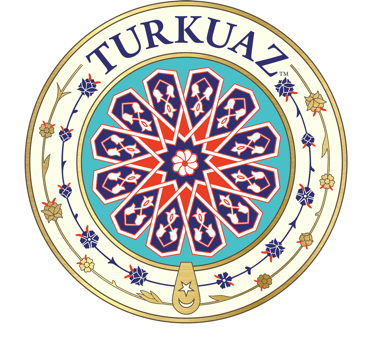 WHITE WINES2018 Cankaya (Turkey) 12/46  Pronounced, citrus and white fruits. Lively and buttery, delicious with persistent and intense fruit flavors.2017 Bex Riesling (Germany) 12/46  Aromas of peach, lemon, orange, and green apple with a soft, dry light body and a short, lemon cake, and sour apple finish with no oak flavor.2017 Due Torri Pinot Grigio (Italy) 12/46 Rich and full in flavor, dry aromatic and strong bodied with flavors of dusty apple.2017 Giesen Sauvignon Blanc (New Zealand) 14/54  Herbaceous capsicum, passion fruit and tropical fruit aromas.2016 Dreyer Sonoma Chardonnay (California) 14/54Clean and crisp with butter notes on the end.2013 Kavaklıdere White Selection Narince-Emir (Turkey) 14/54Intense with white fruits and white flower aromas, citrus fruit notes.2015 Saintsbury Carneros Chardonnay (California) 58Lush nose of white nectarine, peaches, jasmine and meyer lemon. Tangy kumquat, Rampur lime, stone fruit, and chamomile on the palate with vibrant acid and a long layered finish. Nice mineral note2017 Albert Bichot Chablis (France) 65This dry, medium-bodied and fruity white displays a simple and medium nose. On the palate, its lively acidity and broad texture precede a medium finish.2017 Domaine Fouassier Sancerre (France) 68It is bright and fresh, with a ripe grapefruit and lime zest bouquet up front that gives way to a subtle hint of lemon pound cake.“Wine makes every meal an occasion, every table more elegant, every day more civilized.”- Andre SimonRED WINES2018 Yakut (Turkey) 12/46Yakut is a distinctive red wine with its rich red fruit aromas very well balanced with its ripe tannins.2015 Casa Sola Chianti Classico (Italy) 12/46Delicate aromas of violet and red berry. 2017 Ruca Malen Malbec (Argentina) 12/46Aromas of red fruit and black that remind one of plums, figs, peach and vanilla. 2016 Waterbrook Merlot (Washington) 12/46A marriage of aromas and flavors of sweet black cherry, dark chocolate and spice. Balanced finish with a faint hint of mint and oak.2017 Hahn Pinot Noir (California) 14/54Reveals flavors of raspberry and Morella cherry, intense fruit flavors. 2015 Kavaklidere Red Selection Öküzgözü – Boğazkere (Turkey) 14/54Complex with dried red fruit aromas such as plum and spice aromas. Full-bodied and long with persistent flavors and strong ripe tannins.2016 Vigne de Fer - Cotes du Rhone (France) 54Rich, dark fruit nose with hints of spice and plum. Full bodied and rich.2015 Semeli Nemea Reserve (Greece) 54Bright, youthful, deep red color with notable viscosity.RED WINES2015 Red Knot Shiraz (Australia) 54The deep red color wears the aroma of ripe raspberry which is layered with hints of roasted coffee and almond oak. This is a well structured Shiraz filled with dark fruit flavors and hints of vanilla.2013 El Coto “Imaz” Rioja Reserva  (Spain) 54All that you love Rioja wines for, vanilla, red fruits and oak, dryness and spiciness, balanced, flavored and delicious, wine and dessert in one.2015 Arboleda Carmenere (Chile) 54Ripe yet elegant, this smooth, satisfying Carmenere, rich in dark berry fruits and spice, is in its element grown in the ideal ripening conditions of the Valle de Aconcagua.2016 Chateu Pey La Tour Bordeaux Reserve (France) 58Packed with tannins, this is a dark, dense wine. Its impressive structure frames rich blackberry and plum fruits.2016 Raymond Napa Merlot (California) 68It has enticing flavors of blueberry, blackberry and violet. Juicy and robust. 2015 Domaine de la Biscarelle Chateauneuf du Pape (France) 84In the mouth blackberry, and black cherry fruit flavors are complemented by white and black pepper notes.2017 Chateau Buena Vista Sonoma Pinot Noir (California) 92Opens with red fruit aromas accented by currants and orange zest. Raspberry and cherry flavors continue through to the palate and are complemented by notes of dark chocolate and blackberry. 2016 Jamieson Ranch Napa Cabernet (California) 95It has ripe peach and apricot fruit, crisp Granny Smith apple, chalky mineral, lime zest, and white pepper spice.“Either give me more wine or leave me alone.”
Jalaluddin RumiSANGRIAWhite Sangria 11Red Sangria 11Rose Sangria 11Jug of Sangria 44ROSE WINES2017 Lal Rose Dry Wine (Turkey) 12/46This fruit driven Rose wine shows complex mineral aromas on the nose. 2018 Aime Roquesante Rose (France) 14/54With an appealing pale rosé color, the wine shows aromas of sweet berries in the nose."A loaf of bread, a jug of wine, and thou." 
Omar KhayyamSPARKLING WINESGrande Cuvee Clerget (France) 12/46LaLuca Prosecco (Italy) 12/46The nose is instantly defined and distinctive, offering up bold orchard fruits, crisp pears, and lemon curd, all of which come together in a rich, creamy off-dry style that is extremely appealing. Canard Duchene Brut Authentic Champagne (France) 81 - A blend of Pinot Noir and Chardonnay, this wine is characterized by fresh fruit aromas jostling with brioche notes. “In victory you deserve Champagne, in defeat you need one.” 
 Napoleon Bonaparte